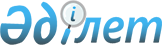 Келісу комиссиясының ережесі мен регламентін бекіту туралы
					
			Күшін жойған
			
			
		
					Қазақстан Республикасының Бәсекелестікті қорғау және дамыту агенттігі Төрағасының 2022 жылғы 4 мамырдағы № 125/НҚ бұйрығы. Күші жойылды - Қазақстан Республикасының Бәсекелестікті қорғау және дамыту агенттігі Төрағасының 2023 жылғы 1 маусымдағы № 137/НҚ бұйрығымен
      Ескерту. Күші жойылды – ҚР Бәсекелестікті қорғау және дамыту агенттігі Төрағасының 01.06.2023 № 137/НҚ бұйрығымен.
      Қазақстан Республикасы Президентінің 2020 жылғы 5 қазандағы № 428 Жарлығымен Қазақстан Республикасының Бәсекелестікті қорғау және дамыту агенттігі туралы ереженің 15-тармағының 22) тармақшасына сәйкес БҰЙЫРАМЫН:
      1. Қоса беріліп отырған:
      1) осы бұйрыққа 1-қосымшаға сәйкес Келісу комиссиясы туралы ереже;
      2) осы бұйрыққа 2-қосымшаға сәйкес Келісу комиссиясы туралы регламент бекітілсін.
      2. Қазақстан Республикасы Бәсекелестікті қорғау және дамыту агенттігінің (бұдан әрі-Агенттік) Тергеп-тексерулер департаменті заңнамада белгіленген тәртіппен:
      1) осы бұйрыққа қол қойылғаннан кейін күнтізбелік он күн ішінде оны ресми жариялау және Қазақстан Республикасы нормативтік құқықтық актілерінің эталондық бақылау банкіне енгізу үшін Қазақстан Республикасы Әділет министрлігінің "Қазақстан Республикасының Заңнама және құқықтық ақпарат институты" шаруашылық жүргізу құқығындағы республикалық мемлекеттік кәсіпорнына жіберу;
      2) осы бұйрықты Агенттіктің интернет-ресурсында орналастыруды қамтамасыз етсін.
      3. Осы бұйрықтың орындалуын бақылау жетекшілік ететін Агенттік төрағасының орынбасарына жүктелсін.
      4. Осы бұйрық қол қойылған күнінен бастап күшіне енеді. Келісу комиссиясы туралы ереже 1-тарау. Жалпы ережелер
      1. Келісу комиссиясы (бұдан әрі - Комиссия) Қазақстан Республикасының бәсекелестікті қорғау саласындағы заңнамасын бұзушылықтарды тергеп-тексеру нәтижелері бойынша қорытындылардың жобаларын отырысқа шақыра отырып, Қазақстан Республикасының бәсекелестікті қорғау саласындағы заңнамасын бұзу фактілерінің толықтығы мен оларда келтірілген дәлелдемелерінің сапасы тұрғысынан қарау мақсатында тергеп-тексеруге қатысатын тұлғаларды отырысқа шақыра отырып, құрылды.
      2. Комиссия монополияға қарсы орган жанындағы консультативтік-кеңесші орган болып табылады.
      3. Комиссия өз қызметінде Қазақстан Республикасының Конституциясын, заңдарын, Қазақстан Республикасының Президенті мен Үкіметінің актілерін, осы Ережені, сондай-ақ Қазақстан Республикасының өзге де нормативтік құқықтық актілерін басшылыққа алады. 2-тарау. Комиссияның Функциялары
      4. Комиссияның Функциялары:
      1) Қазақстан Республикасының бәсекелестікті қорғау саласындағы заңнамасын бұзушылықтарды тергеп-тексеру қорытындылары бойынша қорытындылардың жобаларын олардың толықтығы және оларда келтірілген бұзушылық фактілері дәлелдемелерінің толықтығы мен сапасы тұрғысынан қарау;
      2) Қазақстан Республикасының бәсекелестікті қорғау саласындағы заңнамасының бұзылуын тергеп-тексеру қорытындылары бойынша қорытынды жобасын қарау нәтижелері бойынша ескертулер мен ұсынымдар енгізу және тергеп-тексеруді жүргізетін лауазымды адамға (лауазымды адамдарға) жұмыс үшін жіберу;
      3) тергеп-тексеруді жүргізетін лауазымды адамның (лауазымды адамдардың) дәлелді қорытындысын қарау;
      4) дәлелді қорытындыны қарау нәтижелері бойынша тергеп-тексеру жүргізетін лауазымды адамға (лауазымды адамдарға) ескертулер мен ұсынымдар енгізу. 3-тарау. Комиссияның құқықтары
      5. Комиссия өз құзыреті шегінде:
      1) Комиссия құзыретінің мәселелері бойынша мемлекеттік органдардан, қоғамдық бірлестіктерден, қауымдастықтардан (одақтардан) сарапшыларды, тиісті бейіндегі мамандарды өтеусіз негізде тартуға;
      2) Комиссияға жүктелген функцияларды жүзеге асыру үшін қажетті өзге де құқықтарды жүзеге асыруға құқылы. 4-тарау. Комиссияның қызметі
      6. Монополияға қарсы органның басшысы, басшының орынбасары немесе монополияға қарсы органның құрылымдық бөлімшесінің басшысы Комиссияның төрағасы бола алады.
      7. Комиссия отырысы, егер оған Комиссия мүшелерінің жалпы санының кемінде жартысы қатысса, заңды деп есептеледі.
      8. Комиссияның құрамын жауапты құрылымдық бөлімше қалыптастырады және монополияға қарсы орган басшысының шешімімен бекітіледі.
      9. Комиссия мүшелерінің саны жеті адамнан аспауға тиіс.
      10. Комиссия хатшысы комиссия мүшесі болып табылмайды.
      11. Комиссия шешімі Комиссия отырысының хаттамасымен ресімделеді және ұсынымдық сипатта болады. Тергеп-тексеру қорытындылары бойынша түпкілікті шешімді тергеп-тексеруді жүргізетін лауазымды адам (адамдар) дербес қабылдайды.
      12. Комиссия қорытындылары туралы хаттамаға комиссия төрағасы мен комиссия хатшысы қол қояды. Келісу комиссиясының регламенті
      1. Келісу комиссиясы (бұдан әрі - Комиссия) өз қызметін 2015 жылғы 25 қазандағы Қазақстан Республикасының Кәсіпкерлік кодексіне, келісу комиссиясы туралы Ережеге және осы Регламентке сәйкес жүзеге асырады.
      2. Комиссиясының төрағасы Комиссия отырысының уақыты мен күнін белгілейді.
      3. Комиссия тергеп-тексеру объектісінің монополияға қарсы орган немесе оның аумақтық бөлімшесіне тергеп-тексеру аяқталған күнге дейін күнтізбелік жиырма күннен аз мерзімде берілген өтініштерін қарамайды.
      4. Комиссияның жұмыс органы (бұдан әрі – жұмыс органы) монополияға қарсы органның құрылымдық бөлімшесі болып табылады.
      5. Тергеп-тексеруді жүргізетін лауазымды адамның (лауазымды адамдардың) анықтамасы, тергеп-тексеру объектісі(-лері) өтінішінің көшірмесі, Қазақстан Республикасының бәсекелестікті қорғау саласындағы заңнамасын бұзушылықтарды тергеп-тексеру нәтижелері бойынша қорытындының жобасы Комиссия отырысы өткізілетін күнге дейін екі жұмыс күнінен кешіктірілмей Комиссия мүшелеріне жеткізіледі.
      6. Комиссия отырысы Комиссия төрағасының кіріспе сөзінен кейін ашық деп есептеледі.
      7. Комиссия мүшелерінің жалпы санының кемінде жартысы болған кезде комиссия отырысы өтті деп есептеледі.
      8. Комиссияның әрбір мүшесінің, лауазымды адамның және тергеп-тексеру объектісінің (сондай-ақ олардың өкілдерінің) сөз сөйлеуіне 5 (бес) минуттан аспайтын уақыт бөлінеді. Бұл шектеу Комиссия төрағасына қолданылмайды.
      9. Комиссияның шешімі жай көпшілік дауыспен қабылданады.
      10. Тек Комиссия мүшелерінің дауыс беру құқығы бар.
      11. Комиссияның әрбір мүшесінің бір ғана дауысы болады.
      12. Дауыстар тең болған жағдайда түпкілікті шешімді Комиссия төрағасы қабылдайды.
      13. Комиссия мүшелері өз функцияларын жүзеге асыру кезінде алған коммерциялық, қызметтік және заңмен қорғалатын өзге де құпияны құрайтын ақпарат жария етуге жатпайды.
      14. Коммерциялық, қызметтік және заңмен қорғалатын өзге де құпияны құрайтын ақпаратты жария еткені үшін комиссия мүшелері Қазақстан Республикасының заңнамасында көзделген жауаптылықта болады.
      15. Комиссия отырысының нәтижелері қажет болған жағдайда қажетті құжаттарды қоса бере отырып, хаттамамен ресімделеді.
      16. Комиссияның отырысының хаттамасында Комиссияның құрамы, тергеп-тексеру объектісі (лері), шақырылған адамдар, оның отырысының орны, уақыты мен күні, Комиссия мүшелерінің айтылған ұстанымдары, сондай-ақ шақырылған сарапшылар болған кезде олардың пікірлері көрсетіледі.
      17. Комиссияның отырысының хаттамасына Комиссия төрағасы мен хатшысы қол қояды, тергеп-тексеру объектісінің және тергеп-тексеруді жүргізетін лауазымды адамның (лауазымды адамдардың) назарына жеткізіледі, сондай-ақ Комиссияның мүшелеріне: қолма-қол не электрондық поштаға немесе мессенджерлер арқылы жіберіледі.
      18. Комиссияның ескертулерімен және ұсынымдарымен келіспеген жағдайда тергеп-тексеруді жүргізетін лауазымды адам (лауазымды адамдар) комиссияның қарауына жататын дәлелді қорытындыны қалыптастырады.
      19. Дәлелді қорытындыны қарау нәтижелері бойынша Комиссияның шешімі хаттамамен ресімделеді және лауазымды адамның (лауазымды адамдардың) назарына жеткізіледі.
      20. Дәлелді қорытындыны қарау нәтижелері бойынша комиссия шешімі ұсынымдық сипатта болады.
      21. Тергеп-тексеру қорытындылары бойынша түпкілікті шешімді лауазымды адам (адамдар) дербес қабылдайды.
      22. Комиссияның материалдары мен хаттамалық шешімдерін есепке алуды және сақтауды Комиссияның жұмыс органы жүзеге асырады.
					© 2012. Қазақстан Республикасы Әділет министрлігінің «Қазақстан Республикасының Заңнама және құқықтық ақпарат институты» ШЖҚ РМК
				
                 Төраға 

С. Жұманғарин
Қазақстан Республикасының
Бәсекелестікті қорғау және
дамыту агенттігі төрағасының
2022 жылғы 4 мамырдағы
№ 125/НҚ бұйрығына
1-қосымшаҚазақстан Республикасының
Бәсекелестікті қорғау және
дамыту агенттігі төрағасының
2022 жылғы 4 мамырдағы
 № 125/НҚ бұйрығына
2-қосымша